FALAK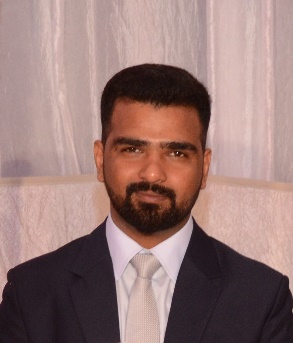 FALAK.372252@2freemail.com CAREER OBJECT:To signify and contribute my knowledge and expertise in successfully fulfilling assigned tasks and responsibilities through high regard for work advancement and growth of the company. Also willingness to gain new Idea to your respective company.WORK EXPERIENCE:PROJECT COORDINATOR				Dec. 15, 2015 – Feb 28, 2017BADER HASSAN AL-HUSSAINI SONS & CO.Saudi Aramco ProjectDhahran, Kingdom of Saudi ArabiaSOFTWARE ENGINEER				Nov 10, 2014 – Oct 30, 2015TECHNOLSYS SOFTWARE PVT. LTD.CC2 Level 5, Arfa Software Technology ParkLahore, PakistanIT MANAGER & SOFT. ANALYST			Oct 1, 2013 – Nov 5, 2014NOOR PVT. LIMITED2nd Floor, Naqi Market, 75 Shahrah e Quaid e Azam,Lahore-54000, PakistanEDUCATIONAL ATTAINMENT:BS (INFORMATION TECHNOLOGY)University Of Education Lahore, Pakistan Major: FSC (INTERMEDIATE)Punjab Collage of Science Lahore, PakistanSECONDARYGovernment High School Green Town Lahore, PakistanCERTIFICATIONS & AWARDS:Certificate of Appreciation for excellent performance as a project Coordinator (Saudi Aramco).Certificate of Appreciation for passing the Phishing Email Test (Saudi Aramco)Diploma in Office Management MISDatabasesProgrammingSoftware EngineeringData StructureWeb EngineeringNetworks 